２０２０年jaf北海道ジムカーナ選手権スーパースラロームin千歳　Rd22コクピット チャレンジ ジムカーナcovid-19新型コロナウィルス感染拡大予防対策インフォメーション大会参加者及び競技会場入場者さまへ会場内へ入場の際はマスクのご用意をお願い致します。なお入場時検温を行う場合が有りますご協力をお願い致します厚生労働省新型コロナウィルス接触確認アプリ（略称：COCOA）の登録のお願いApp Store（iPhoneの方）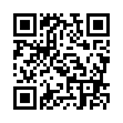 Google Play（Androidの方）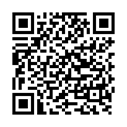 ３.北海道コロナ通知システム.（こちらは大会当日のみ日時指定版9/20）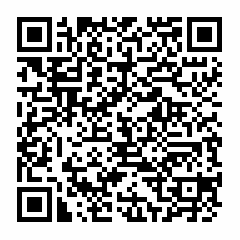 